A ProZea Alap Bankszámla száma: 10102952-57437000-02000004Tárgy: különdíj felajánlás Kukorica a X. Kukorica Termésverseny versenyzői számáraTisztelt «Cégnév»!Szokásainknak megfelelően a Kukorica Termésverseny szponzoraival és meghívott vendégeivel közösen ünnepeljük a X. Kukorica Termésverseny résztvevőit. A rendezvény időpontja 2018. december 12., helyszíne a Gödöllői Grassalkovich Kastély Lovarda terme.Az eseményen adjuk át a győztesek és helyezettek számára kiírt díjakat, elismeréseket!A Versenyszabályzat szerint a versenyt Kárpát-medencei, Országos, Regionális és művelési kategóriákban írtuk ki, s ezeknek megfelelően állapítottunk meg helyezéseket, hirdetünk ki díjazottakat, adunk át díjakat.Ebben az évben egy speciális versenyt is kiírtunk „Ki többre…” elnevezéssel. Az új verseny célja, hogy nagyobb, egyúttal gazdaságos lehetőséget biztosítsunk a versenyzők számára tényleges technológiai tudásuk felmérésére.Speciális díjaink:„Év Kukoricája” Vándordíj, alapítva 2011 – olyan hibrid nyeri el, amely mind a Top20 fajtakísérletekben, mind a Kukorica Termésversenyben szerepel. A népszerűség megítéléséhez figyelembe vesszük a „Gazda” Top20 kísérletekben és a „Ki többre…” versenyben elért eredményeket is.„10 éves versenyzésért” díjat adunk át azoknak a versenyzőknek, akik kezdettől kitartottak a Kukorica Termésverseny mozgalom mellett. A 9 és 8 éves hűségért elismerő okleveleket nyújtunk át.A Kukorica Termésverseny mellett futó játékok, a fotópályázat, a legnagyobb cső megtalálójának kiírt díj és a legpontosabb termésbecslét beküldő versenyző elismerése szintén fontos szerepet játszanak a Kukorica Termésversenyek népszerűsítésében, a sikeres versenyzéshez szükséges tudás elterjesztésében.Különdíjat a versenyzővel szembeni feltételek megjelölésével lehet felajánlani! A különdíjakat a felajánló személyesen adja át.A különdíjak felajánlási lehetőségével célunk, hogy további ösztönzést adjunk a gazdáknak. A különdíjak jelentős marketing értéket is képviselnek! Kérjük, amennyiben egyetértenek a kukorica Termésverseny szellemével, Önök is járuljanak hozzá közös céljaink eléréséhez, különdíj felajánlásával.A versenyzőkről és eredményeikről honlapunk híreiből és hírleveleinkből tájékozódhatnak. Támogatási szándékukról szíveskedjenek az alábbi sablon felhasználásával tájékoztatni bennünket. (A részletek feltüntetése a sablont követve az összesítések és az átadás szervezése szempontjából fontos! A táblázatokat – akár együtt a teljes levéllel - először mentsék saját könyvtárba, majd kitöltés után küldjék el levélcímünkre! Köszönjük!)Mind azoknak, akik már eddig is megtették felajánlásaikat ez úton is köszönjük előre gondolkodásukat, nagylelkűségüket, elkötelezettségüket!Kőszárhegy, 2018. november 2.Együttműködésüket és adakozó készségüket megköszönveÜdvözlettel:dr. Szieberth DéneselnökKülöndíj felajánlás: magyarkukoricaklub@me.com A rendezvény támogatása:A 10 éve folyó Kukorica Termésverseny hozzájárult termelési színvonalam fejlesztéséhez, üzleti kapcsolataim megerősítéséhez, ezért a 2018. évi Díjátadó Rendezvényt ……………………. Ft Összeggel támogatomNév: ………………………………: bekérő küldésének címe: ………………………………….., e-mail cím: ………………………..;Cégnév: ………………………..…………………: bekérő/számla küldésének címe: ………………………………….., 
e-mail cím: ………………………..;Kérjük, amennyiben konkrét díjat/díjakat szeretnének támogatni, jelöljék be az alábbi táblázatban (Összeg, Ft beírása a megfelelő díjhoz), a Támogatom oszlopba!), hogy mely díjat/fokozatot szeretnék támogatni:Név/Cégnév: …………………………………………………….., támogatói/számlázási cím ……………………………………………………………………………………………………………………………………………………………A X. Kukorica Termésverseny díjazottjainak támogatása:Kapcsolódó programok résztvevőinek támogatása: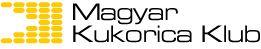 www.magyarkukoricaklub.hu8152 KőszárhegyKazinczy Ferenc utca 12.magyarkukoricaklub@me.commobil telefon: 36 (06) 20 9 442 361A nagy termés nyomában…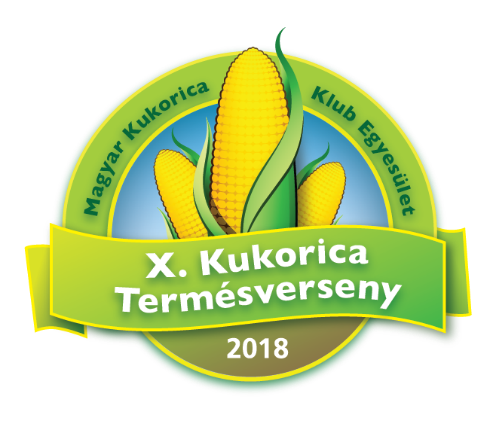 Felajánlást tevő neveCíme Email címeÖsszeg megjelölése pénzfelajánlás esetén, FtTárgy megnevezéseÁtadásra szánt darabTárgyak össz. értéke, FtIndoklás (feltételek, amelynek a különdíjat átvevőnek meg kell felelnie)Átadó neveDíj neveÁtadásra kerülő dbTámogatomOrszágos I.1Országos II.1Országos III.1Regionális I.5Regionális II.5Regionális III.5Szántás nélküli I.1Szántás nélküli II.1Szántás nélküli III.1Öntözött I.1Öntözött II.1Öntözött III.110 éves hűség1Az „Év Kukoricája 2018”1Ki többre I1Ki többre II1Ki többre III1Fotópályázat I1Fotópályázat II1Fotópályázat III1Csőrekord verseny I1Csőrekord verseny II1Csőrekord verseny III1Termésbecslésért I1Termésbecslésért II1Termésbecslésért III1